Name__________________________________________Solar SystemDue Date:Reading		__________________Guide		__________________Review		__________________Critical Thinking	__________________Concept Map	__________________Crossword	__________________Test Prep	__________________Solar System ReadingSolar systemNebulaMassTemperatureSolar nebulaPlanetesimalsGiant gas planetsRocky planetsCometRotationOrbitRevolutionPeriod of revolutionKepler’s first law of motionEllipseSemi major axisAstronomical unitKepler’s second law of motionKepler’s third law of motiongravitySolar System GuideSolar system.Nebula Solar nebulaPlanetesimalsGas giantsOrbitRevolutionPeriod of revolutionEllipseAstronomical unitSolar System ReviewAstronomical unit	Orbit 				revolution		solar nebulaEllipse			period of revolution		rotation		solar systemNebula			planetesimals	The ______________________________________________	composed of the sun and planets and other bodies that travel around the sun.____________________________________ happens when Earth spins on its axis.An ___________________________________ is an enclosed curve in which the sum of the distances from the edge of the curve to two points inside the ellipse is always the same.Dust and gas together in huge interstellar clouds form _________________________________.  _______________________________________________ is the name of the nebula that formed into our solar system.____________________________________ are the building blocks of planets.The amount of time it takes for a single trip around the sun is the ____________________________________________________________.The path around the sun is an _________________________._________________________________________ is motion around the sun along its orbit.An __________________________________________________ is the average distance between the Earth and the sun._____measure of the amount of matter				a.  pressure_____measure of how fast particles are moving			b.  mass_____the amount of force exhorted on a given area		c.  temperature_____determines day and night					a.  period of revolution_____determines a year					b.  rotation_____moving around the sun					c.  orbit_____path around the sun					d.  revolutionDetermine whether the statements are true (T) or false (F). _____Kepler’s first law states that planets move around the sun in a circle._____Kepler’s second law states that planets move slower when they are closer to the sun._____Kepler’s third law states that the distance from the sun can be calculated using the period of revolution._____Planets move faster when they are closer to the sun because of gravity._____Planetesimals always become planets._____An elliptical path is a circle._____________________________ is the spinning of a body on its axis.  (rotation or revolution)______________________________ is the movement of a smaller body around a larger body. (rotation or revolution)The __________________________________ is composed of the sun, its planets and other bodies in orbit around the sun.  (solar system or solar nebula)The _______________________________________ was an interstellar cloud of gas and dust that formed the sun and planets.  (solar system or solar nebula)_________________________________________ make _____________________________.  (planets and planetesimals)__________________________________________ is the measure of how fast particles in an object move around.  (pressure or temperature)An astronomical unit is the Average distance between Earth and the moonAverage distance between planetsAverage distance between starsAverage distance between Earth and the sunPlanets in the solar system travel in a(n)CircleEllipseNebulaOvalThe time it takes a planet to make one complete orbit.Period of revolutionPeriod of rotationPeriod of orbitPeriod of ellipseThe elliptical motion of a body as it orbits another body in space.RotationOrbitEllipseRevolutionThe spinning motion of a body on its axis.OrbitRevolutionPeriod of revolutionRotationTiny building blocks of planets.PlanetesimalsMini planetsAsteroidsMeteoroidsThe solar nebula is theNebula that made our solar systemNebula that made our sunNebula that made our planetsAll of the aboveStars are formed fromNebulasPressureGravityAll of the abovePlanets follow a curved path called an ellipse.Kepler’s First LawKepler’s Second LawKepler’s Third LawNewton’s Universal Law of GravitationPlanets move faster when they are closer to the sun.Kepler’s First LawKepler’s Second LawKepler’s Third LawNewton’s Universal Law of GravitationWhen we know a planet’s period of revolution we can calculate the planet’s distance from the sun.Kepler’s First LawKepler’s Second LawKepler’s Third LawNewton’s Universal Law of GravitationThe force of gravity depends on the mass of the objects and the distance between them.Kepler’s First LawKepler’s Second LawKepler’s Third LawNewton’s Universal Law of GravitationWhat is the term for the speed of gas molecules?TemperaturePressureGravityForceSolar System Critical ThinkingWhat two forces balance each other to keep a nebula of dust and gas from collapsing or flying apart?Why does the composition of the giant gas planets differ from that of the rocky inner planets?Explain why there is only one planet in each orbit around the sun.On what properties does the force of gravity between two objects depend?Will a planet be moving faster in its orbit when it is farther from or closer to the sun?  Explain.How does gravity keep a planet moving in an orbit around the sun?Why did the solar nebula begin to collapse to form the sun and planets if the forces of pressure and gravity are balanced?How is the period of revolution related to the semi major axis of an orbit?  Draw an ellipse and label the semi major axis.Suppose a certain planet had two moons, one of which was twice as far from the planet as the other.  Which moon would complete one revolution of the planet first?  Explain.Why do all of the planets go around the sun in the same direction and why do the planets all lie in a flat plane?Solar System ConceptUse the following terms to create a concept map:  1st Law, Kepler’s Laws of Motion, 2nd Law, ellipse, planets faster closer to sun, period of revolution and distance, 3rd LawUse the following terms to create a concept map:  rotation, years, revolution, days, orbit, planetary motion, path around sun, Put the steps of solar system formation in order, use numbers._____planetesimals begin to form within the swirling disk_____the young solar nebula begins to collapse because of gravity_____the largest planetesimals begin to sweep up more and more dust and gas_____the remaining dust and gas are gradually removed from the solar nebula, leaving planets           around the sun_____smaller planetesimals collide with the larger ones, planets begin to grow_____the solar nebula begins to rotate, flatten and get warmer near its centerSolar System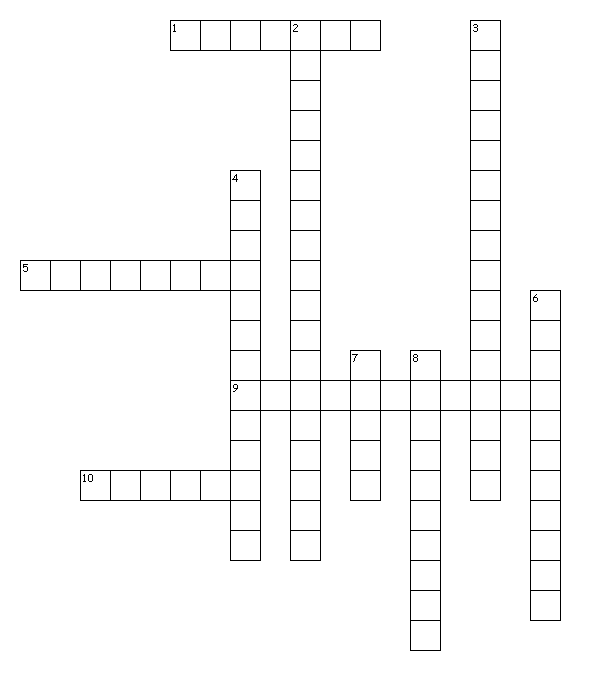 Across1. an enclosed curve in which the sum of the distances from the edge of the curve to two points inside the ellipse is always the same5. Earth spins on its axis9. the name of the nebula that formed into our solar system.10. dust and gas together in huge interstellar cloudsDown2. the amount of time it takes for a single trip around the sun3. the average distance between the Earth and the sun4. building blocks of planets6. composed of the sun and planets and other bodies that travel around the sun7. path around the sun8. motion around the sun along its orbitSolar SystemSolar System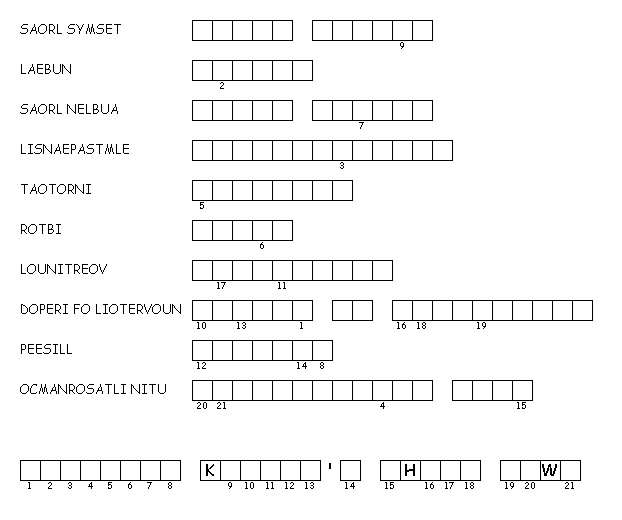 Test Prep21) If a spoonful of salt is mixed in a glass of water, what is the water called?A) a solute B) a solution C) a solvent D) an element 22) An element contains only one kind ofA) particle. B) property. C) protein. D) raw material.  23) What is formed when particles of two or more substances are distributed evenlyamong each other?A) a compound B) solubility C) a solution D) an element 24) How is a compound different from a mixture?A) Compounds have two or more components.B) Each substance in a compound loses its characteristic properties.C) Compounds are commonly found in nature. D) Solids, liquids, and gases can form compounds. 25) The particles in a solutionA) cannot scatter light. B) can settle out. C) are insoluble. D) can pass through a fine filter.NJOMXVVBIQOOTSRKZGIJPOESDHZUQFHDLBESPTWBDCIEOUMVYXZAFNVFNIMDFVTTHLHHQUMOQGOFRNJCAWITULATEIWZRHLFMUZGALBSOLARSYSTEMUDDLMMWKUQOJOENZWEVWTOHAFTYGGBAGTVREKTVCIYACUFWSMEEEMOEWBKPVOBHIRPBNOFNNTLVRNUCTNDWMHSAMHARAUJALFQLPJJEOMQKXLUTGXPRDBOXAGTHNNBUPCITECDZDTSDWAPWOJQNDOYIFBUKYDDQOLZTRVBBNCKBTSFXSRBMAIYPTYRAMFRRGVOMHKRVKWRKSQEHFDDODPLJHVCKFCGEAIVRPCBMCKCSLIQDDROAPTDESPILLEPZFEMLQUJWPIYMLCCTSIHSOVYNVCJAMEDASTRONOMICALUNITELLIPSENEBULAORBITPERIODOFREVOLUTIONPLANETESIMALSREVOLUTIONROTATIONSOLARNEBULASOLARSYSTEM